Приложение № 4 к приказу 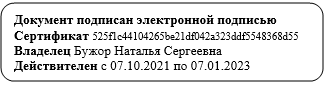 №  119/1-пу от 08.09.2022 г.                                                                                   УТВЕРЖДАЮЗаведующий ГБДОУ д/с № 82_______________ Н.С.БужорРасписание проведения платных образовательных услуг  на 2022 – 2023 учебный годЗАНЯТИЯФ.И.О. ПРЕПОДАВАТЕЛЯДНИ НЕДЕЛИВРЕМЯГРУППАМЕСТО ПРОВЕДЕНИЯРитмопластикаДементьева Оксана Владимировна ВторникЧетверг15.10 – 15.40Старший возраст 5-6Музыкальный залРитмопластикаДементьева Оксана Владимировна ВторникЧетверг15.45 – 16.00Младший возраст 3-4Музыкальный залРитмопластикаДементьева Оксана Владимировна ВторникЧетверг16.20 – 16.40Средний возраст 4-5 Музыкальный залВесёлые ноткиЛогиноваИрина Викторовна   Понедельник Среда15.10– 15.30Средний возраст 4-5Музыкальный залВесёлые ноткиЛогиноваИрина Викторовна   Понедельник Среда16.20 – 16.45Старший возраст  5-6Музыкальный залВесёлые ноткиЛогиноваИрина Викторовна   Понедельник СредаМузыкальный залУмкаМальчикова Ольга ЮрьевнаВторникСреда15.15 – 15.30Младший возраст 3-4 Кабинет МонтессориУмкаМальчикова Ольга ЮрьевнаВторникСреда15.35– 15.55 Средний возраст 4-5Кабинет МонтессориУмкаМальчикова Ольга ЮрьевнаВторникСреда16.20 – 16.45 Старший возраст 5-6Кабинет МонтессориУмкаМальчикова Ольга ЮрьевнаВторникСредаКабинет МонтессориРаз словечко, два словечкоИвановаЕлена Сергеевна По индивидуальному  расписанию15.15 -17.00Средний возрастКабинетлогопедаРаз словечко, два словечкоИвановаЕлена Сергеевна По индивидуальному  расписанию15.15 -17.00Старший возраст 5-6КабинетлогопедаРаз словечко, два словечкоИвановаЕлена Сергеевна По индивидуальному  расписанию15.15 -17.00Подготовительный возраст 6-7КабинетлогопедаДетский фитнесПеченкинаАнастасия ЮрьевнаСреда15.10 –  15.40Средний возраст 4-5 Физкультурный залДетский фитнесПеченкинаАнастасия ЮрьевнаСреда15.45 – 16.00Младший возраст 3-4 Физкультурный залДетский фитнесПеченкинаАнастасия ЮрьевнаСреда16.20 – 16.50Подготовительный возраст 6-7 Физкультурный залЮный художникПерминоваОльга Михайловна Четверг15.15 – 15.30Младший возраст 3-4 ИзостудияЮный художникПерминоваОльга Михайловна Четверг15.35 – 15.55Средний возраст 4-5ИзостудияЮный художникПерминоваОльга Михайловна Четверг16.20 – 16.45Старший возраст  5-6Изостудия